Smerfy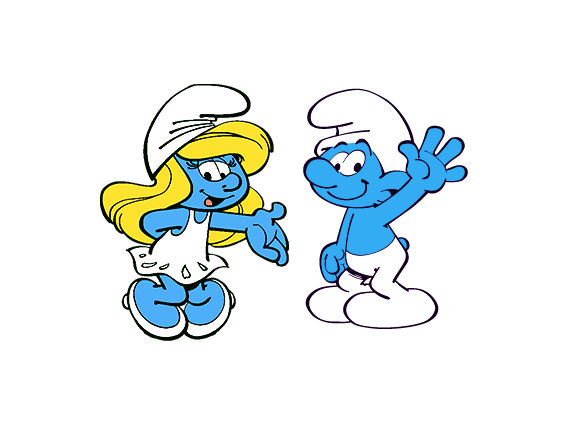 Październik – tydzień 9Temat tygodnia: „Moje hobby”Cele ogólne:-poznanie wartości „kreatywność”-rozwijanie wyobraźni-wzmacnianie poczucia własnej wartości-poszerzanie wiedzy na temat zwierząt domowych -rozwijanie umiejętności wypowiadania się na zadany temat -rozwijanie pamięci słuchowej-budzenie empatii-poznanie psich zachowań i nawyków oraz sposobów właściwej opieki nad psem -rozwijanie umiejętności liczenia w zakresie 1-4-poznanie wybranych wiadomości na temat kolorów-kształcenie słuchu muzycznego-zachęcanie do pomagania sobie nawzajem podczas wykonywania zadań